MAYIS 2019BASIN DUYURUSU17. ULUSLARARASI ÇEVRE KISA FİLM FESTİVALİTürkiye’nin ilk ve tek çevre temalı kısa film etkinliği olan “Uluslararası Çevre Kısa Film Festivali’ nin 17. si Bakırköy Belediyesi, BASAD-Bakırköylü Sanatçılar Derneği ve Çevre Film işbirliği ile yapılmaktadır.Festival kapsamında; Bakırköy dışında, Beykent Üniversitesi, Nişantaşı Üniversitesi, Maltepe üniversitesi, İstanbul Kültür Üniversitesi ile Kayseri Erciyes Üniversitelerinde de film gösterileri, sergiler, söyleşi ve açıkoturumlar ile müzik dinletileri gibi etkinlikler gerçekleştirilmiştir.Bu yıl Uluslararası Gösterime 22 ülkeden 1990 kısa film başvurmuştur."ÇEVRE" TEMALI ULUSAL KISA FİLM YARIŞMASI ÖDÜLLERİ BELLİ OLDUFestival kapsamında düzenlenen ve Engin Çağlar, Prof. Dr. Selahattin Yıldız, Vural Çavuşoğlu, Doç Dr. Özden Toprak, Doç. Dr. Burcu Kurtiş'den oluşan seçici kurul aşağıdaki filmleri ödüle değer bulmuştur.KURMACA DALI:1-RONALDO (Yönetmen:Recep Bozgöz)2- SİMÜLAKR (Yönetmen:Melihat Özdoğan Ağgül)3- SİYAH VE BEYAZ (Yönetmen:Ahmet Sami Kuriş)BELGESEL DALI1- KURBAĞA AVCILARI (Yönetmen:Batuhan Kurt)2- ŞEHRİN ORTASINDA (Yönetmen: Yüce Sayılgan)3-ORADA BİR YERDE (Yönetmen:Naz Melis Özdil)HALK JÜRİSİ ÖDÜLLERİ1- KARABİGA (Yönetmen: Mustafa Ünlü)2- KÖRDÜĞÜM (Yönetmen: Selim Uyar)3- BALIKÇI (Yönetmen:Ezgi Yağmur Küçük)SİNEMA ONUR ÖDÜLLERİAgah Özgüç, Güler Ökten, Derviş ZaimHer dalın birincisine Bakırköy Belediyesi tarafından 2.000 TL Maddi ödül dışında, kazanan yarışmacılara plaket ve katılan tüm yönetmenlere "KATILIM BELGESİ" verilecektir.Ödül Töreni; 27 Mayıs 2019 günü saat 19:00'da Ataköy Yunus Emre Kültür Merkezi'nde gerçekleştirilecektir.ÖDÜL TÖRENİ PROGRAMIKonserAçılış konuşmalarıOnur ÖdülleriYarışma ÖdülleriKokteyl (İftar Saatinde yapılacaktır)Tüm sinemaseverler ve halkımız davetlidir.Vural Çavuşoğlu Festival Yönetmeni İLETİŞİM VE BİLGİ İÇİN:Çevre Film0532 254 80 32www.cevrefilm.org - info@cevrefilm.orgBASAD-Bakırköylü Sanatçılar Derneği-Kültür ve Sanat Konağı, İstanbul Cad. No:38 Bakırköy/İstanbulwww.basad.org.tr0212 570 45 95 17.ULUSLARARASI  ÇEVRE KISA FİLM FESTİVALİ-2019 www.cevrefilm.org www.environmentalshortfilmfestival.com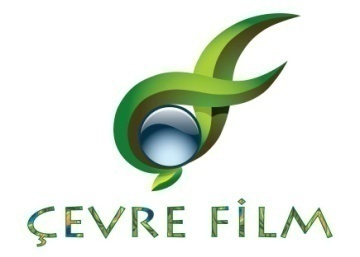 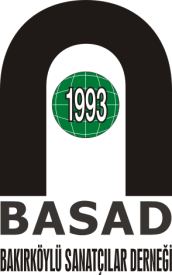 